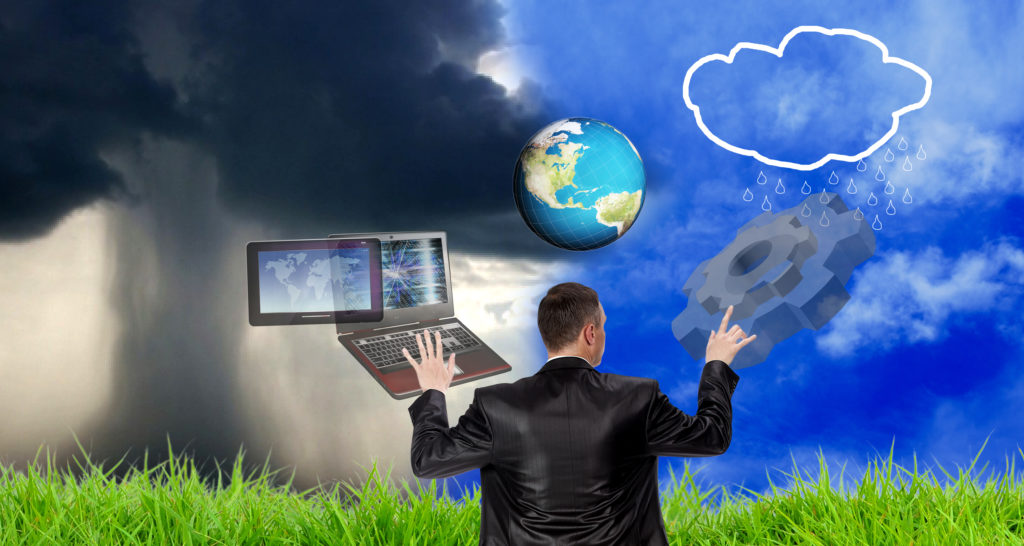 ΑΝΑΚΟΙΝΩΣΗΣας γνωρίζουμε ότι η κρίση της διδακτορικής διατριβής του υποψηφίου διδάκτορα του Τμήματος  του κ. Λάριου Νικολάουμε θέμα:«Η επίδραση ενός διαδραστικού ηλεκτρονικού βιβλίου στην ανάπτυξη της βιώσιμης πολιτειότητας για την κλιματική αλλαγή σε μαθητές δημοτικής εκπαίδευσης».έχει ορισθεί για τις9 Οκτωβριου 2020 και ώρα 10.00Η συνεδρίαση θα πραγματοποιηθεί με τηλεδιάσκεψη (σύμφωνα με την με αρ.427/19.3.2020 απόφαση της Συγκλήτου του Πανεπιστημίου Κρήτης).